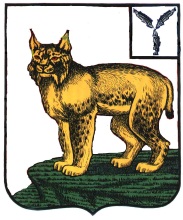 АДМИНИСТРАЦИЯТУРКОВСКОГО МУНИЦИПАЛЬНОГО РАЙОНАСАРАТОВСКОЙ ОБЛАСТИПОСТАНОВЛЕНИЕ  От 24.12.2021 г.	№ 1021Об утверждении муниципальной программы «Профилактика правонарушений и усиление борьбы с преступностью в Турковском муниципальном образовании» на 2022 годВ соответствии с Федеральным законом от 6 октября 2003 года № 131-ФЗ «Об общих принципах организации местного самоуправления в Российской Федерации», Уставом Турковского муниципального района администрация Турковского муниципального района ПОСТАНОВЛЯЕТ:1. Утвердить муниципальную программу «Профилактика правонарушений и усиление борьбы с преступностью в Турковском муниципальном образовании» на 2022 год согласно приложению.2. Опубликовать настоящее постановление в официальном информационном бюллетене «Вестник Турковского муниципального района» и разместить на официальном сайте администрации Турковского муниципального района в информационно-телекоммуникационной сети «Интернет».3. Контроль за исполнением настоящего постановления оставляю за собой.Глава Турковскогомуниципального района						     А.В. НикитинПриложение к постановлению администрации муниципальногорайона от 24.12.2021 г.	№1021Паспорт муниципальной программы «Профилактика правонарушений и усиление борьбы с преступностью в Турковском муниципальном образовании на 2022 год»1. Характеристика (содержание) проблемы и обоснование необходимости ее решения программными методамиНеобходимость разработки и принятия муниципальной программы «Профилактика правонарушений и усиление борьбы с преступностью в Турковском муниципальном образовании на 2022 год» вызвана тем, что преступность, несмотря на прилагаемые усилия, по-прежнему имеет характер реальной угрозы для безопасности жителей муниципального образования. Вызывают особую тревогу правонарушения, совершенные подростками. Преступная среда консолидируется, усиливается ее организованность и связь с международными преступными сообществами. Характерными признаками этого являются возрастающая угроза возможных террористических проявлений.В процессе ее реализации осуществляются основные мероприятия, направленные на профилактику правонарушений и усиление борьбы с преступностью на территории муниципального образования. Предусмотренные Программой меры основаны на изучении главных криминологических тенденций на территории муниципального образования, на прогнозируемых оценках их дальнейшего развития, сложившейся практике и опыте борьбы с преступностью.  Однако, несмотря на предпринимаемые меры, безопасность в Турковском муниципальном образовании требует дальнейшего применения программного метода. Экономическая нестабильность в стране, изменение миграционных процессов, обусловливают сохранение различных видов угроз устойчивому развитию муниципального образования. На криминальную обстановку в муниципальном образовании серьезное влияние оказывает значительное количество преступлений, совершенных в состоянии алкогольного опьянения, ранее совершавшими преступления, ранее судимыми лицами и лицами, не имеющими постоянного источника дохода.Разработка и принятие Программы обусловлены необходимостью интеграции усилий органов местного самоуправления,  правоохранительных органов (по согласованию) и других субъектов профилактики правонарушений в целях поддержания постоянного взаимодействия между ними по вопросам разработки и реализации эффективных мер предупреждения преступлений, согласованного противодействия преступности, снижения влияния факторов, оказывающих негативное влияние на криминогенную обстановку в Турковском муниципальном образовании.Настоящая Программа подготовлена с учетом имеющегося опыта работы правоохранительных органов и органов местного самоуправления. В ее содержание включены положения, требующие межведомственного взаимодействия. Предполагается, что мероприятия внутриведомственного характера будут включены в соответствующие планы работы (в рамках своей компетенции) отдельных участников системы профилактики.2. Цели и задачи ПрограммыОсновной целью Программы является совершенствование полноценной многоуровневой системы профилактики преступлений и правонарушений в Турковском муниципальном образовании.Программа ориентирована на последовательное решение следующих задач:- снижение уровня преступности, повышение раскрываемости преступлений, укрепление законности и правопорядка на территории муниципального образования;- совершенствование социальной профилактики правонарушений, направленной на активизацию борьбы с пьянством, преступностью и безнадзорностью несовершеннолетних, семейным неблагополучием, незаконной миграцией, на ресоциализацию лиц, освободившихся из мест лишения свободы;- обеспечение экономической безопасности в области путем усиления борьбы с различными формами посягательств на все виды собственности, усиление контроля в финансово-хозяйственной сфере, за реализацией товаров массового потребления, пресечение проявлений коррупции;- повышение оперативности реагирования на заявления и сообщения о правонарушении за счет наращивания сил правопорядка и технических средств контроля за ситуацией в общественных местах. Создание благоприятной и максимально безопасной для населения обстановки в жилом секторе, на улицах и в других общественных местах;- вовлечение в предупреждение правонарушений организаций всех форм собственности, общественных организаций и граждан;- проведение постоянного мониторинга состояния безопасности в муниципальном образовании.Исполнение мероприятий, предусмотренных Программой, позволит решить наиболее острые проблемы, стоящие перед обществом, в части создания положительных тенденций повышения уровня профилактики преступлений и правонарушений, законопослушного образа жизни, что в результате окажет непосредственное влияние на укрепление общей безопасности.3. Ожидаемые результаты реализации Программы и показатели эффективностиРеализация Программы позволит:- повысить эффективность системы социальной профилактики правонарушений, привлечь к организации деятельности по предупреждению правонарушений предприятия, учреждения, организации всех форм собственности, а также общественные организации;- улучшить информационное обеспечение деятельности по обеспечению охраны общественного порядка на территории муниципального образования;- уменьшить общее число совершаемых преступлений;- оздоровить обстановку на улицах и других общественных местах;- снизить уровень рецидивной и «бытовой» преступности;-улучшить профилактику правонарушений в среде несовершеннолетних и молодежи;- снизить количество дорожно-транспортных происшествий и тяжесть их последствий;- повысить уровень доверия населения к правоохранительным органам.4. Перечень основных мероприятий ПрограммыПрограмма включает мероприятия по приоритетным направлениям в сфере профилактики правонарушений и усиления борьбы с преступностью:- обеспечение общественного порядка и безопасности граждан, профилактика правонарушений против личности;- дополнительные меры по профилактике рецидивной преступности;- предупреждение и пресечение организованной преступности, коррупции, терроризма и экстремизма;- борьба с экономическими, финансовыми преступлениями;- профилактика правонарушений в сфере розничной продажи алкогольной продукции;- профилактика правонарушений несовершеннолетних и молодежи;- профилактика правонарушений на административных участках;- нормативно-правовое и информационно-методическое обеспечение профилактики правонарушений с целью предупреждения правонарушений среди населения и формирования правосознания;- профилактика правонарушений в семейно-бытовой сфере.5. Сроки и этапы реализации ПрограммыРеализация Программы будет осуществляться в 2022 году.6. Механизм реализации Программы Органы системы профилактики преступлений и правонарушений осуществляют организацию и координацию работ по реализации Программы, вносят в установленном порядке предложения по уточнению мероприятий Программы с учетом складывающейся социально-экономической ситуации.Реализация программы осуществляется исполнителями Программы, а также посредством создания рабочих групп и других организационных форм, в которых может быть реализована деятельность, направленная на реализацию положений настоящей Программы.Администрация Турковского муниципального района осуществляет подготовку и представление в установленном порядке информации о ходе реализации Программы и эффективности использования финансовых средств.7. Ресурсное обеспечение ПрограммыОбщий объем финансирования Программы –260 тыс. рублей. Объемы ассигнований из бюджета Турковского муниципального образования могут быть уточнены, исходя из возможностей бюджета Турковского муниципального образования и объективной необходимости.8. Управление реализацией Программы и контроль за ходом ее исполненияОбщий контроль за исполнением программных мероприятий осуществляет администрация Турковского муниципального района.В качестве инструментов контроля за ходом исполнения Программы будут использоваться:- подготовка ежеквартальной, ежегодной информации о ходе реализации Программы.Ответственными за выполнение мероприятий Программы в установленные сроки являются исполнители Программы.В ходе реализации Программы отдельные ее мероприятия в установленном порядке могут уточняться, а объемы финансирования корректироваться с учетом утвержденных расходов бюджета Турковского муниципального образования.9. Оценка эффективности осуществления ПрограммыКритерием эффективности реализации Программы является:- повышение эффективности системы социальной профилактики правонарушений, привлечение к организации деятельности по предупреждению правонарушений предприятий, учреждений, организаций всех форм собственности, а также общественных организаций;- улучшение информационного обеспечения деятельности по обеспечению охраны общественного порядка на территории муниципального образования;- уменьшение общего числа совершаемых преступлений;- оздоровление обстановки на улицах и других общественных местах;- снижение уровня рецидивной и «бытовой» преступности;- улучшение профилактики правонарушений в среде несовершеннолетних и молодежи;- снижение количества дорожно-транспортных происшествий и тяжесть их последствий;- повышение уровня доверия населения к правоохранительным органам.10. Программные мероприятия программы «Профилактика правонарушений и усиление борьбы с преступностью в Турковском муниципальном образовании» на 2022 годНаименование ПрограммыМуниципальная программа «Профилактика правонарушений и усиление борьбы с преступностью в Турковском муниципальном образовании» на 2022 год (Далее - Программа)Основание разработки муниципальной ПрограммыФедеральный закон от 06 октября 2003 года № 131-ФЗ «Об общих принципах организации местного самоуправления в Российской Федерации»;Федеральный закон от 23 июня 2016 года № 182 –ФЗ «Об основах системы профилактики правонарушений в Российской Федерации»Заказчик ПрограммыАдминистрация Турковского муниципального районаОсновные разработчики ПрограммыАдминистрация Турковского муниципального районаЦели ПрограммыСовершенствование полноценной многоуровневой системы профилактики преступлений и правонарушений на территории Турковского муниципального образованияЗадачи Программы- Снижение уровня преступности, повышение раскрываемости преступлений, укрепление законности и правопорядка на территории муниципального образования;- совершенствование социальной профилактики правонарушений, направленной на активизацию борьбы с пьянством, преступностью и безнадзорностью несовершеннолетних, семейным неблагополучием, незаконной миграцией, на ресоциализацию лиц, освободившихся из мест лишения свободы;- обеспечение экономической безопасности путем усиления борьбы с различными формами посягательств на все виды собственности, усиление контроля в финансово-хозяйственной сфере, за реализацией товаров массового потребления, пресечение проявлений коррупции;- создание благоприятной и максимально безопасной для населения обстановки в жилом секторе, на улицах и в других общественных местах;- вовлечение в предупреждение правонарушений организаций всех форм собственности, общественных организаций и граждан;- проведение постоянного мониторинга состояния безопасности в Турковском муниципальном образовании.Сроки реализации ПрограммыРеализация Программы будет осуществлена в течение 2022 года.Исполнители основных мероприятий ПрограммыАдминистрация Турковского муниципального района;ОП в составе МО МВД РФ «Аркадакский» (по согласованию);управление образования администрации Турковского муниципального района;комиссия по делам несовершеннолетних и защите их прав при администрации муниципального района (по согласованию);муниципальное учреждение культуры «Турковский районный Дом культуры» (по согласованию);ГКУ СО ЦЗН Турковского муниципального района (по согласованию)Объем и источники финансирования ПрограммыОбщий объем необходимых для реализации программных мероприятий Программы средств из бюджета Турковского муниципального образования составляет - 260 тыс. рублей.Ожидаемые результаты реализации ПрограммыРеализация мероприятий Программы позволит:- повысить эффективность системы социальной профилактики правонарушений, привлечь к организации деятельности по предупреждению правонарушений предприятия, учреждения, организации всех форм собственности, а также общественные организации;- улучшить информационное обеспечение деятельности по обеспечению охраны общественного порядка на территории муниципального образования;- уменьшить общее число совершаемых преступлений;- оздоровить обстановку на улицах и других общественных местах;- снизить уровень рецидивной и «бытовой» преступности;-улучшить профилактику правонарушений в среде несовершеннолетних и молодежи;- снизить количество дорожно-транспортных происшествий и тяжесть их последствий;- повысить уровень доверия населения к правоохранительным органам.Система организации контроля Контроль за исполнением программных мероприятий осуществляется администрацией Турковского муниципального района № п/пНаименование мероприятияСрок исполненияОбъем финансового обеспечения (тыс. рублей), всегоИсточник финансированияОтветственные за выполнение Ожидаемые результатыОжидаемые результаты12345677Раздел 1. Обеспечение общественного порядка и безопасности граждан, профилактика правонарушений против личностиРаздел 1. Обеспечение общественного порядка и безопасности граждан, профилактика правонарушений против личностиРаздел 1. Обеспечение общественного порядка и безопасности граждан, профилактика правонарушений против личностиРаздел 1. Обеспечение общественного порядка и безопасности граждан, профилактика правонарушений против личностиРаздел 1. Обеспечение общественного порядка и безопасности граждан, профилактика правонарушений против личностиРаздел 1. Обеспечение общественного порядка и безопасности граждан, профилактика правонарушений против личностиРаздел 1. Обеспечение общественного порядка и безопасности граждан, профилактика правонарушений против личностиРаздел 1. Обеспечение общественного порядка и безопасности граждан, профилактика правонарушений против личности1.1.Мониторинг применения норм уголовного закона, способствующих предотвращению тяжких преступлений против жизни и здоровья; участия общественных организаций правоохранительной направленности и населения в охране правопорядка; деятельности муниципальных межведомственных комиссий по профилактике правонарушений2022 год--ОП в составе МО МВД РФ «Аркадакский» (по согласованию)Повышение качества межведомственного взаимодействия в обеспечении безопасности жителей Турковского муниципального образованияПовышение качества межведомственного взаимодействия в обеспечении безопасности жителей Турковского муниципального образования1.2.Осуществление мероприятий по контролю за соблюдением иностранными гражданами и лицами без гражданства, установленными правилами проживания и временного пребывания в Российской Федерации, а также контроля и надзора в сфере внешней трудовой миграции, привлечения иностранных работников в Российскую Федерацию. 2022 год--ОП в составе МО МВД РФ «Аркадакский» (по согласованию)Снижение количества незаконных мигрантовСнижение количества незаконных мигрантов1.3.Приобретение и установление системы видеонаблюдения в общественных местах2022 год250,0 Бюджет Турковского муниципального образованияАдминистрация Турковского муниципального районаПовышение качества контроля за криминогенной ситуацией.Повышение качества контроля за криминогенной ситуацией.Раздел 2. Дополнительные меры по профилактике рецидивной преступностиРаздел 2. Дополнительные меры по профилактике рецидивной преступностиРаздел 2. Дополнительные меры по профилактике рецидивной преступностиРаздел 2. Дополнительные меры по профилактике рецидивной преступностиРаздел 2. Дополнительные меры по профилактике рецидивной преступностиРаздел 2. Дополнительные меры по профилактике рецидивной преступностиРаздел 2. Дополнительные меры по профилактике рецидивной преступностиРаздел 2. Дополнительные меры по профилактике рецидивной преступности2.1.Организация и проведение круглых столов по обмену опытом работы по социальной реабилитации лиц, освободившихся из мест лишения свободы2022 год--ОП в составе МО МВД РФ «Аркадакский» (по согласованию)Повышение качества мероприятий по ресоциализации указанной категории лицПовышение качества мероприятий по ресоциализации указанной категории лиц2.2Организация временной занятости граждан, вернувшихся из мест лишения свободы2022 год--ОП в составе МО МВД РФ «Аркадакский» (по согласованию);ГКУ СО ЦЗН Турковского муниципального района (по согласованию)Вовлечение в трудовой процесс отдельных категорий граждан Турковского муниципального образования Вовлечение в трудовой процесс отдельных категорий граждан Турковского муниципального образования Раздел 3. Предупреждение и пресечение организованной преступности, коррупции, терроризма и экстремизмаРаздел 3. Предупреждение и пресечение организованной преступности, коррупции, терроризма и экстремизмаРаздел 3. Предупреждение и пресечение организованной преступности, коррупции, терроризма и экстремизмаРаздел 3. Предупреждение и пресечение организованной преступности, коррупции, терроризма и экстремизмаРаздел 3. Предупреждение и пресечение организованной преступности, коррупции, терроризма и экстремизмаРаздел 3. Предупреждение и пресечение организованной преступности, коррупции, терроризма и экстремизмаРаздел 3. Предупреждение и пресечение организованной преступности, коррупции, терроризма и экстремизмаРаздел 3. Предупреждение и пресечение организованной преступности, коррупции, терроризма и экстремизма3.1.Проведение оперативно-розыскных мероприятий по выявлению проявлений вымогательства, коррупции и административного давления со стороны должностных лиц органов власти и управления, контролирующих структур в целях защиты субъектов малого и среднего бизнеса, ликвидации административных ограничений при осуществлении предпринимательской деятельности2022 год--ОП в составе МО МВД РФ «Аркадакский» (по согласованию)ОП в составе МО МВД РФ «Аркадакский» (по согласованию)Повышение уровня защиты субъектов малого и среднего бизнеса при осуществлении предупредительной деятельности3.2.Организация обследования объектов повышенной опасности, жизнеобеспечения в целях недопущения совершения на них террористических актов2022 год--ОП в составе МО МВД РФ «Аркадакский» (по согласованию)ОП в составе МО МВД РФ «Аркадакский» (по согласованию)Снижение риска совершения террористических актов на объектах повышенной опасности, обеспечение пожарной безопасности населения3.3.Проведение мероприятий по изъятию добровольно сданного незаконно хранящегося оружия, боеприпасов, взрывчатых веществ и устройств2022 год--ОП в составе МО МВД РФ «Аркадакский» (по согласованию)ОП в составе МО МВД РФ «Аркадакский» (по согласованию)Снижение удельного веса преступлений с применением незаконно хранящегося оружия, боеприпасов, взрывчатых веществ и устройств, выявление фактов незаконного оборота оружия, боеприпасов, взрывчатых веществ и устройств3.4.Формирование гражданского патриотизма, толерантности к представителям других национальностей, религий;Мониторинг общественно-политических процессов и предупреждение межнациональных конфликтов.2022 год--ОП в составе МО МВД РФ «Аркадакский» (по согласованию)ОП в составе МО МВД РФ «Аркадакский» (по согласованию)Повышение уровня межведомственного взаимодействия в вопросах профилактики экстремистских проявленийРаздел 4. Борьба с экономическими, финансовыми преступлениямиРаздел 4. Борьба с экономическими, финансовыми преступлениямиРаздел 4. Борьба с экономическими, финансовыми преступлениямиРаздел 4. Борьба с экономическими, финансовыми преступлениямиРаздел 4. Борьба с экономическими, финансовыми преступлениямиРаздел 4. Борьба с экономическими, финансовыми преступлениямиРаздел 4. Борьба с экономическими, финансовыми преступлениямиРаздел 4. Борьба с экономическими, финансовыми преступлениями4.1.Организация и проведение межведомственных рейдов по недопущению реализации на потребительском рынке товаров, опасных для жизни и здоровья граждан, некачественной и контрафактной продукции2022 год--ОП в составе МО МВД РФ «Аркадакский» (по согласованию)Устранение фактов реализации недоброкачественной, фальсифицированной и контрафактной продукции населениюУстранение фактов реализации недоброкачественной, фальсифицированной и контрафактной продукции населениюРаздел 5. Противодействие (профилактика) незаконной предпринимательской деятельностиРаздел 5. Противодействие (профилактика) незаконной предпринимательской деятельностиРаздел 5. Противодействие (профилактика) незаконной предпринимательской деятельностиРаздел 5. Противодействие (профилактика) незаконной предпринимательской деятельностиРаздел 5. Противодействие (профилактика) незаконной предпринимательской деятельностиРаздел 5. Противодействие (профилактика) незаконной предпринимательской деятельностиРаздел 5. Противодействие (профилактика) незаконной предпринимательской деятельностиРаздел 5. Противодействие (профилактика) незаконной предпринимательской деятельности5.1Проведение мероприятий по постановке на учет самозанятых граждан2022 год--Администрация Турковского муниципального района Уменьшение количества неформально занятых гражданУменьшение количества неформально занятых граждан5.2Противодействие распространению рекламных услуг нелегальными участниками финансового рынка2022 год--Администрация Турковского муниципального района, ОП в составе МО МВД РФ «Аркадакский» (по согласованию)Противодействие незаконной предпринимательской деятельностиПротиводействие незаконной предпринимательской деятельности5.3Противодействие незаконной предпринимательской деятельности в сфере пассажирских перевозок, в том числе с использованием такси2022 год--Администрация Турковского муниципального района, ОП в составе МО МВД РФ «Аркадакский» (по согласованию)Предупреждение нарушений законодательства в сфере регулярных пассажирских перевозок, нарушений Правил дорожного движения водителями, осуществляющими пассажирские перевозкиПредупреждение нарушений законодательства в сфере регулярных пассажирских перевозок, нарушений Правил дорожного движения водителями, осуществляющими пассажирские перевозки5.4Противодействие незаконной предпринимательской деятельности в сфере лесозаготовки и лесопереработки2022 год--Администрация Турковского муниципального района, ОП в составе МО МВД РФ «Аркадакский» (по согласованию)Предупреждение нарушений законодательства в сфере лесозаготовки и лесопереработкиПредупреждение нарушений законодательства в сфере лесозаготовки и лесопереработки5.5Противодействие осуществления предпринимательской деятельности без государственной регистрации и (или) отсутствие лицензии по приемке лома металлов, оказанию бытовых, риэлторских, образовательных, гостиничных услуг населению, розничной торговле пищевыми продуктами, промышленными товарами, лекарственными препаратами, добычи полезных ископаемых, обращению с отходами, незаконного предоставления потребительских займов2022 год--Администрация Турковского муниципального района, ОП в составе МО МВД РФ «Аркадакский» (по согласованию)Противодействие незаконной предпринимательской деятельностиПротиводействие незаконной предпринимательской деятельностиРаздел 6. Профилактика правонарушений в сфере розничной продажи алкогольной продукцииРаздел 6. Профилактика правонарушений в сфере розничной продажи алкогольной продукцииРаздел 6. Профилактика правонарушений в сфере розничной продажи алкогольной продукцииРаздел 6. Профилактика правонарушений в сфере розничной продажи алкогольной продукцииРаздел 6. Профилактика правонарушений в сфере розничной продажи алкогольной продукцииРаздел 6. Профилактика правонарушений в сфере розничной продажи алкогольной продукцииРаздел 6. Профилактика правонарушений в сфере розничной продажи алкогольной продукцииРаздел 6. Профилактика правонарушений в сфере розничной продажи алкогольной продукции6.1.Организация и проведение мероприятий по выявлению фактов кустарного (нелегального) производства алкогольной продукции, незаконного хранения и реализации спирта, спиртосодержащей продукции2022 год--ОП в составе МО МВД РФ «Аркадакский» (по согласованию)Предотвращение распространения на территории муниципального образования фальсифицированной алкогольной продукцииПредотвращение распространения на территории муниципального образования фальсифицированной алкогольной продукции6.2.Организация и проведение межведомственных рейдов по пресечению фактов реализации несовершеннолетним алкогольной и табачной продукции (вблизи образовательных учреждений, в местах массового отдыха2022 год--ОП в составе МО МВД РФ «Аркадакский» (по согласованию)Устранение фактов реализации несовершеннолетним алкогольной и табачной продукцииУстранение фактов реализации несовершеннолетним алкогольной и табачной продукцииРаздел 7. Профилактика правонарушений несовершеннолетних и молодежиРаздел 7. Профилактика правонарушений несовершеннолетних и молодежиРаздел 7. Профилактика правонарушений несовершеннолетних и молодежиРаздел 7. Профилактика правонарушений несовершеннолетних и молодежиРаздел 7. Профилактика правонарушений несовершеннолетних и молодежиРаздел 7. Профилактика правонарушений несовершеннолетних и молодежиРаздел 7. Профилактика правонарушений несовершеннолетних и молодежиРаздел 7. Профилактика правонарушений несовершеннолетних и молодежи7.1.Организация и проведение мероприятий, направленных на профилактику правонарушений среди обучающихся муниципальных образовательных учреждений (конкурсы, слеты, акции, спортивные мероприятия, фестивали, беседы, семинары, «круглые столы» и т.д.)2022 год--ОП в составе МО МВД РФ «Аркадакский» (по согласованию), Комиссия по делам несовершеннолетних и защите их прав при администрации Турковского МР (по согласованию), управление образования администрации Турковского МР   Предупреждение подростковой преступности; Пропаганда среди учащихся законопослушного поведения;Стимулирование работы по профилактике асоциального поведения учащихся.Предупреждение подростковой преступности; Пропаганда среди учащихся законопослушного поведения;Стимулирование работы по профилактике асоциального поведения учащихся.7.2.Проведение профилактических мероприятий «Дети и транспорт»2022 год--ОП в составе МО МВД РФ «Аркадакский» (по согласованию), Комиссия по делам несовершеннолетних и защите их прав при администрации Турковского МР (по согласованию), управление образования администрации Турковского МР   Снижение уровня детского дорожного травматизмаСнижение уровня детского дорожного травматизма7.3.Проведение комплексных оперативно-профилактических мероприятий по выявлению семей, находящихся в социально опасном положении, а также детей, занимающихся попрошайничеством и бродяжничеством, детей, систематически пропускающих занятия и допускающих уходы из общеобразовательных учреждений, по предупреждению безнадзорности, беспризорности, правонарушений и антиобщественных действий несовершеннолетними2022 год--Управление образования администрации Турковского МР, Комиссия по делам несовершеннолетних и защите их прав при администрации Турковского МР (по согласованию);ОП в составе МО МВД РФ «Аркадакский» (по согласованию)Снижение детской беспризорности, безнадзорности, количества правонарушений и антиобщественных действий, совершенных несовершеннолетнимиСнижение детской беспризорности, безнадзорности, количества правонарушений и антиобщественных действий, совершенных несовершеннолетнимиРаздел 8. Профилактика правонарушений на административных участкахРаздел 8. Профилактика правонарушений на административных участкахРаздел 8. Профилактика правонарушений на административных участкахРаздел 8. Профилактика правонарушений на административных участкахРаздел 8. Профилактика правонарушений на административных участкахРаздел 8. Профилактика правонарушений на административных участкахРаздел 8. Профилактика правонарушений на административных участкахРаздел 8. Профилактика правонарушений на административных участках8.1.Организация и проведение целевых мероприятий в жилом секторе для укрепления связи участковых уполномоченных полиции с населением2022 год--ОП в составе МО МВД РФ «Аркадакский» (по согласованию)Повышение уровня доверия населения к правоохранительным органамПовышение уровня доверия населения к правоохранительным органам8.2.Организация и проведение встреч с населением по вопросам привлечения граждан к охране правопорядка2022 год--ОП в составе МО МВД РФ «Аркадакский» (по согласованию);Увеличение численности членов ДНДУвеличение численности членов ДНДРаздел 9. Нормативно-правовое, информационно-методическое и материально-техническое обеспечение профилактики правонарушенийРаздел 9. Нормативно-правовое, информационно-методическое и материально-техническое обеспечение профилактики правонарушенийРаздел 9. Нормативно-правовое, информационно-методическое и материально-техническое обеспечение профилактики правонарушенийРаздел 9. Нормативно-правовое, информационно-методическое и материально-техническое обеспечение профилактики правонарушенийРаздел 9. Нормативно-правовое, информационно-методическое и материально-техническое обеспечение профилактики правонарушенийРаздел 9. Нормативно-правовое, информационно-методическое и материально-техническое обеспечение профилактики правонарушенийРаздел 9. Нормативно-правовое, информационно-методическое и материально-техническое обеспечение профилактики правонарушенийРаздел 9. Нормативно-правовое, информационно-методическое и материально-техническое обеспечение профилактики правонарушений9.1.Организация в печатных средствах массовой информации района тематических рубрик правоохранительной направленности2022 год--ОП в составе МО МВД РФ «Аркадакский» (по согласованию)Защита жизни и здоровья гражданЗащита жизни и здоровья граждан9.2.Обеспечение социальной поддержки членов ДНД (членов их семей)2022 год10,0Бюджет Турковского муниципального образованияАдминистрация Турковского муниципального районаЗащита жизни и здоровья гражданЗащита жизни и здоровья граждан9.3.Развитие в Турковском муниципальном образовании движения «Юный друг полиции» 2022 год-Бюджет Турковского муниципального образованияАдминистрация Турковского муниципального районаЗащита жизни и здоровья гражданЗащита жизни и здоровья гражданРаздел 10. Профилактика правонарушений в семейно-бытовой сфереРаздел 10. Профилактика правонарушений в семейно-бытовой сфереРаздел 10. Профилактика правонарушений в семейно-бытовой сфереРаздел 10. Профилактика правонарушений в семейно-бытовой сфереРаздел 10. Профилактика правонарушений в семейно-бытовой сфереРаздел 10. Профилактика правонарушений в семейно-бытовой сфереРаздел 10. Профилактика правонарушений в семейно-бытовой сфереРаздел 10. Профилактика правонарушений в семейно-бытовой сфере10.1.Мероприятия по предупреждению совершения правонарушений и преступлений в быту 2022 год--ОП в составе МО МВД РФ «Аркадакский» (по согласованию)Предотвращение негативных последствий, связанных с ростом числа правонарушений, совершенных в сфере семейно-бытовых отношений Предотвращение негативных последствий, связанных с ростом числа правонарушений, совершенных в сфере семейно-бытовых отношений 10.2.Проведениеобщешкольного родительского собрания2022 год--Управление образования администрации Турковского МР  Предупреждение правонарушений, совершенных в семейно-бытовой сфереПредупреждение правонарушений, совершенных в семейно-бытовой сфереИтого по программе:Итого по программе:Итого по программе:260,0Бюджет Турковского муниципального образования